8 сентября 1941 года началась блокада Ленинграда. Гитлер приказал стереть его с лица земли в самом начале войны.872 дня в нечеловеческих условиях: голод, холод, постоянные бомбардировки. Но несмотря на всё это город выстоял.
Активисты Общественного Центра ГПВ Движения ВОД "Волонтёры Победы" организовали кинопоказ короткометражных военно-исторических фильмов "Перерыв на кино", посвященный 82-й Годовщине со Дня начала блокады.

#ВолонтёрыПобеды#Самарскаяобласть#перерывнакино #фондмостпоколений #фондпрезидентскихгрантов #мостпоколений #кинофестиваль #блокадаЛенинграда #ФПГ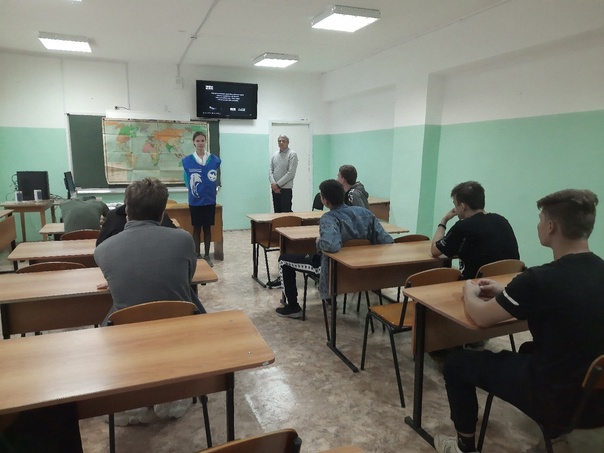 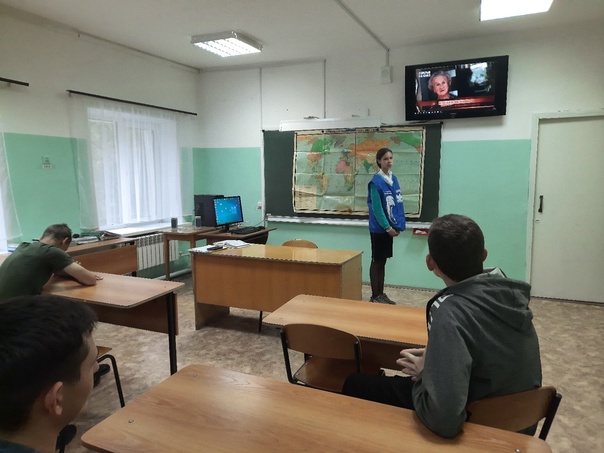 